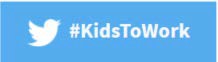 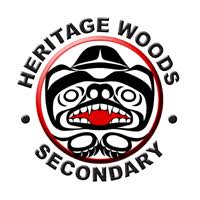 The Assignment:Name: Evan N(First Name and Last Initial)Advisory #:__1________ You will be observing your host throughout the day. There are 3 parts to this assignment:Part 1- The Interview: Observe your host at work, at some point interview your host and record/make notes of the resultsPart 2 - Reflection: After the day is finished, reflect upon your experience and answer the reflection questions Part 3 – Post Your Assignment to Your Blog: Once your have completed Part 1 and Part 2 post it on your blog. Make sure you take pictures and/or videos to document your day, you can place them in your blog.Name of your host: _Don Newson______________________ Relationship to you: __Father________________________The Interview: (ask your host these questions)1. What is your job title? ___Technical Outside Sales____________2. What is your job description?____To meet with customers and solve their problems with products and services my company provides______________________________________________________________________________________________________________________________What are the duties and/or tasks you perform at your job? ____To help with mistakes in products_______________________________________________________________________________________________________What qualifications do you have for this job in the following areas:a) training? ___Technical College_______________________________________________________________________________________________________________________________   b)  education?_BCIT________________________________________________________________________________________________________________________________    c) experience? ___25 years worth_____________________________________________________________________________________________________________________________    d) skills and attributes (personal qualities)?______Tech knowledge of products and services along with customer services_____________________________________________________________________   _   __________________________What are some of the things you like about the job? ______________________________________The variety_________________________________________________________________________What are some of the things you dislike about this job? ________________________________________Traveling_____________________________________________________________________How do you anticipate this job changing in the next 5 years or so? _______________________________It will become more technical ___________________________________________________________________Other question (s):______________________________________________________________________________Student Reflections:Give three reasons why you would like this job (be specific):a) This Job would really help me improve me work habits within the real world because everyone always needs something. b) It would be an incredibly helpful job so I  can learn how to be a better salesmen in the work force which is an incredibly useful job c)      I would be working with something my family has experience in.Give three reasons why you would not like this job (be specific):a) The business is incredibly difficult to get into and your always competing for the most sales   b) The salesmen business will mostly be obsolete in the next 30 years with online sales becoming more relevant,   c)    Filling in my father's shoes will be difficult.  Is this job for you? Why or why not?I am still undecided on whether this job will fit for me. I've never been good with due dates and I'm still not that used to mechanical technology so it would defiantly take way more time than I would have expected, I would also need to fill my father's spot and that is a lot of pressure on its own. I really do hope that I do get the job I truly want yet if it never turns out that way working alongside my dad would be great.Explain the value of the TYKTW experience in relation to your ideas about your post secondary (after high school) plans (education?, training?, travel?, work?).TYKTW is very important for kids my age to learn because the future is coming faster than you could expect, I was always nervous for what the future held. I loved that we could learn how the future will work. Maybe when im old enough I can take my kids to work and show them how my job would workBlog Post:Step 1: Go to your Blog Step 2: Create a new POSTTitle: Take Your Kid To Work Day 2018Category: Extracurricular Tag:  This varies by teacher:Aitken - TYKTW2019ACastonguay – TYKTW2019CRaghoobarsingh – TYKTW2019RHewitt – TYKTW2019HAdd Media: Add a picture or video of your work place Step 3: Add your assignment to the post by doing one of the followingCopy and paste the assignment from a word documentType in all of the questions and answersUpload a PDF or a completed Word DocumentStep 4: Click Publish